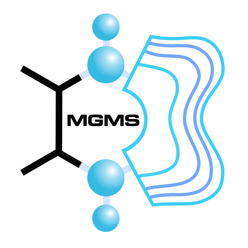 The MGMS Early Career Virtual 
Workshop InitiativeThe Molecular Graphics and Modelling Society (MGMS) has had a long and successful history in helping to support and develop scientists at the start of their career, either in academia or in industry. The Society was formed in 1981 to bring together scientists working in different fields of study (such as chemistry, physics, biology, mathematics and computer science) who have a common interest in molecular modelling and graphics. The MGMS is a charity run by volunteers from academia, non-profits, and industry who also have a keen interest in the subject. The Society’s core activities involve the organisation of conferences relevant to its community, as well as developing and encouraging scientists at the start of their careers. Anyone with an interest in the field can join, and members receive discounts on conferences and courses that are organised by the Society. You can learn more about the MGMS at its website, www.mgms.org. The MGMS is pleased to announce a call for applications to the MGMS Early Career Virtual Workshop Initiative. Applicants are invited for proposals for on-line workshops or meetings on a topic that is broadly in line with the MGMS’s overall scientific remit, please see website for details of previous meetings for a rough guide. Although we do not envisage in person activities before September 2021 (this deadline might be extended depending on pandemic government guidance), we encourage virtual initiatives in the meantime. Applicants should complete the brief application form and a proposed budget. For a one-day virtual workshop, the budget is anticipated to be up to £300, but proposals outside this range will be considered. Applications should come from student groups or early career (within 5 years of their PhD award) researchers in either academia or industry. The deadline for applications is 31st May 2021 and applications should be emailed to the MGMS secretary (secretary@mgms.org). Applications will be notified in June of the outcome. MGMS Early Career Virtual Workshop Initiative Application FormApplicant Name: Address:

Email Address: Career Stage: Proposed Event Title of Proposed Event: Type of Event (circle one): Workshop / One-Day Meeting / Lecture / Other (give details) Number of expected attendees: Proposed virtual meeting software: Timing of event: How are decisions made? (e.g. a committee)Other details: 